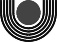 E D U N I O E S T EEditora da Universidade Estadual do Oeste do ParanáConselho Editorial da EdunioesteFORMULÁRIO DE PROPOSTA DE PUBLICAÇÃO1 IDENTIFICAÇÃO DA OBRA:1.1 Título e subtítulo1.2 Resumo (de 500 a 1000 palavras), contendo o conteúdo, a justificativa e a relevância científica e/ou didática da obra.1.3 Classificação das áreas do conhecimento em que se insere a proposta (de acordo com definição do CNPq):	1.3.1 Grande área	1.3.2 Área	1.3.3 Subárea1.4 Concorre para:      (  ) Coleção Graduação       (  ) Coleção Extensão      (  ) Fluxo contínuo      (  ) Chamada específica:_______________2 IDENTIFICAÇÃO DO(S) AUTOR(ES) E OU ORGANIZADOR(ES) (preencher um para cada autor, indicando o autor principal, ou, no caso de coletânea, um para cada organizador):2.1 Nome completo2.2 Formação acadêmica2.3 Instituição a que está vinculado (centro/colegiado/curso)2.4 Natureza do vínculo: (  ) efetivo   (  ) temporário2.5 Endereço para correspondência2.6 Telefones para contato2.7 Endereço eletrônico3 CONTATOS3.1 Contato principal 3.1.1 Nome3.1.2 Telefones para contato3.1.3 Endereço eletrônico4 SOBRE DIREITOS AUTORAIS E PATRIMONIAIS DA OBRAEm se tratando de autor, a cedência de direitos autorais à Editora da Universidade Estadual do Oeste do Paraná/Edunioeste segue os termos da legislação em vigor sobre direitos autorais, em especial a Lei 9.610, de 19 de fevereiro de 1998.Em se tratando de organizador, a cedência de direitos patrimoniais à Editora da Universidade Estadual do Oeste do Paraná/Edunioeste segue os termos da legislação em vigor sobre direitos autorais, em especial a Lei 9.610, de 19 de fevereiro de 1998.Todo o teor da obra cedida deve ser de total responsabilidade dos organizadores e respectivos autores, inclusive em termos de uso de imagens, depoimentos orais e escritos e dados, em virtude de possível impugnação da obra por parte de terceiros.  5 COEDIção e/ou patrocínioEm caso de proposta de coedição, informar previamente as bases para o contrato editorial.6 JustificAtiva       Comentar sobre a relevância da obra para a linha editorial da Edunioeste, considerando área de pesquisa, originalidade, impacto social e tecnológico. ________________, _____/_____/20__.Declaro(amos) que o texto da versão impressa é o mesmo das versões eletrônicas e que li(emos) e estou(amos) de acordo com as Diretrizes para Apresentação de Propostas para Publicação de obras pela Edunioeste. _________________________Assinatura do(s) responsável(is)